Кружок «Проворные пальчики»Цель: создание условий для всестороннего интеллектуального и эстетического развития детей в процессе развития мелкой моторики рук.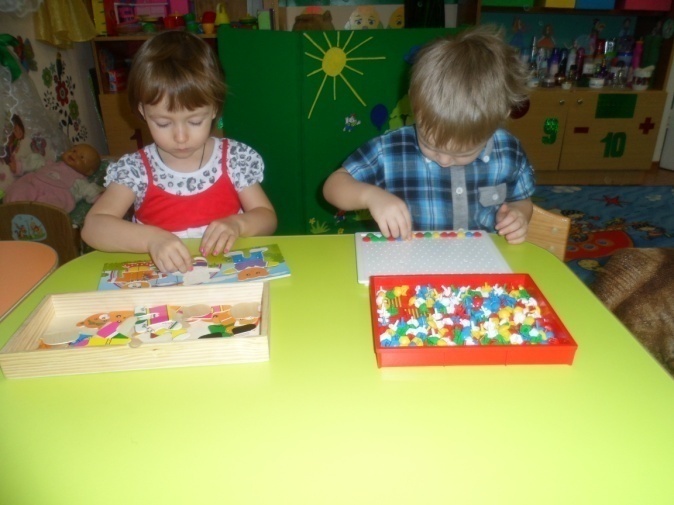 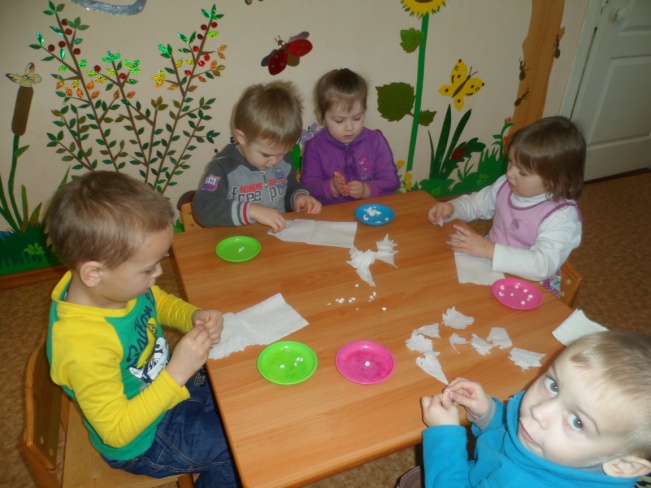 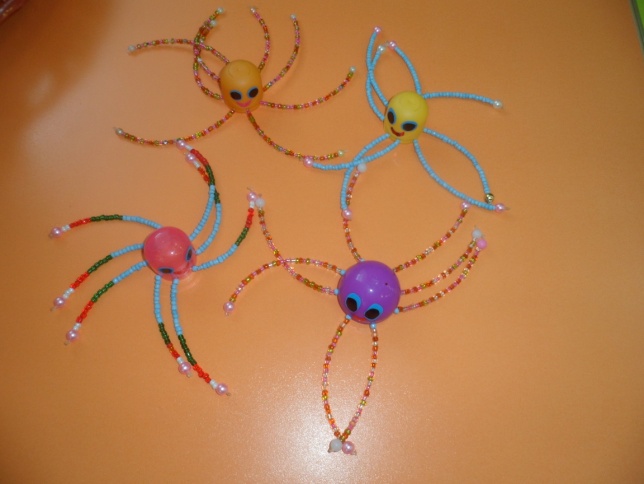 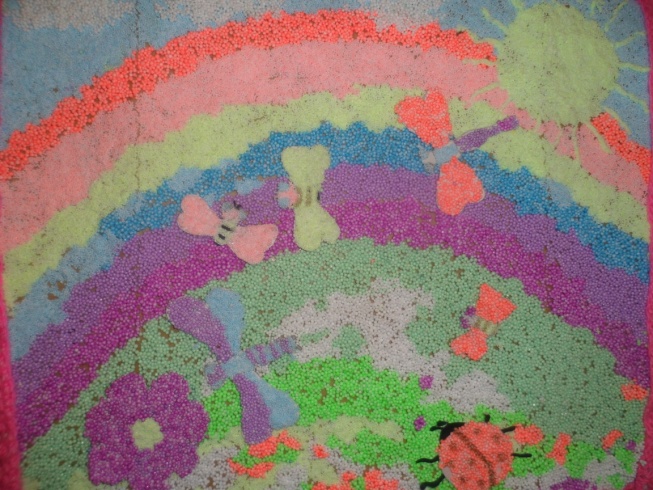 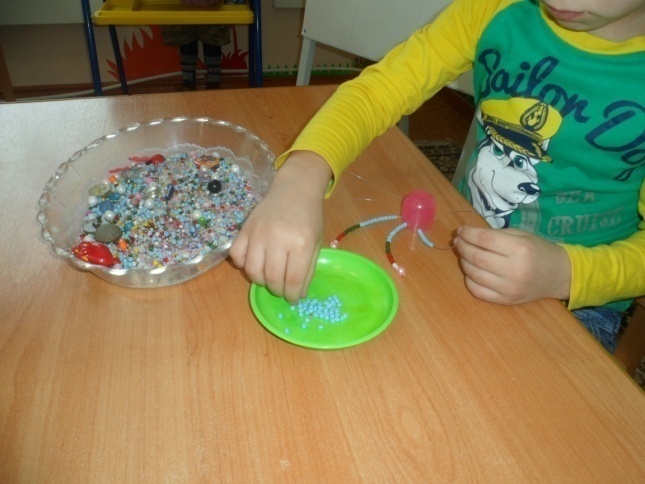 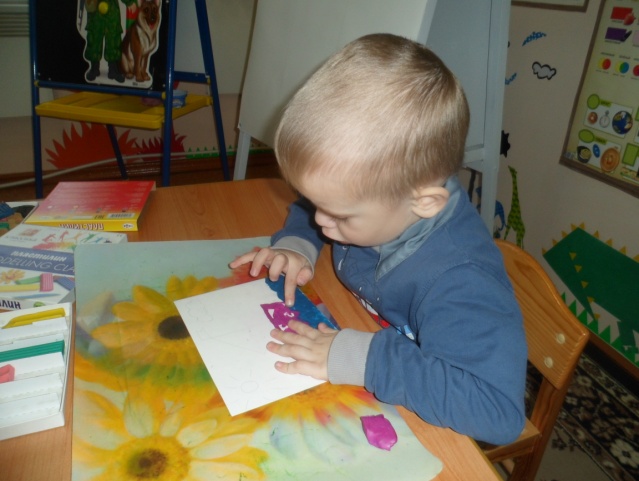 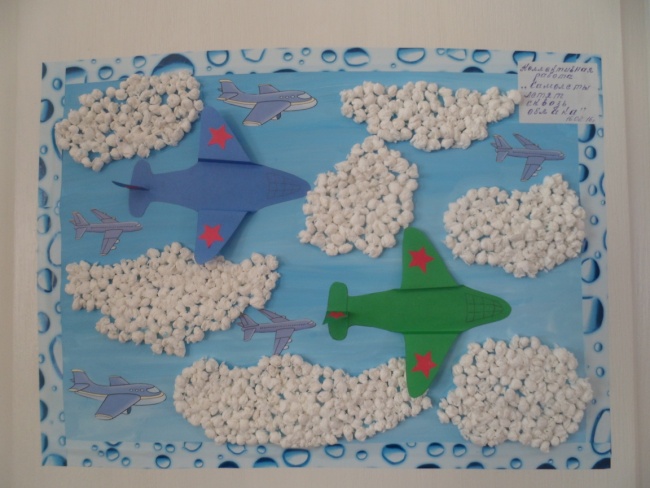 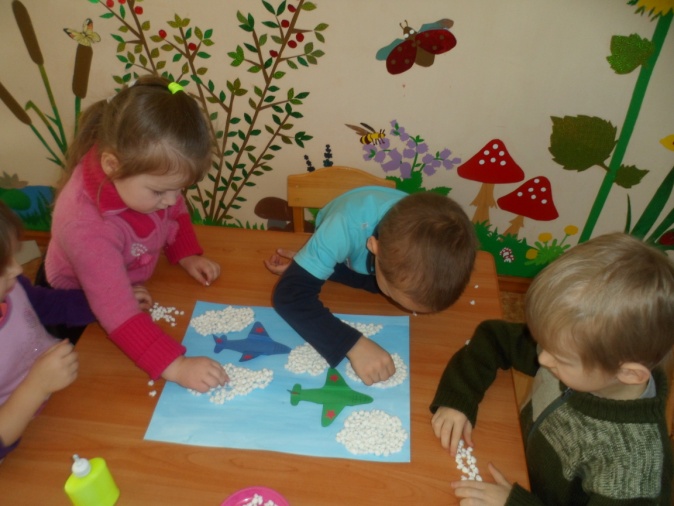 Организация самостоятельной игровой деятельности во всех центрах активности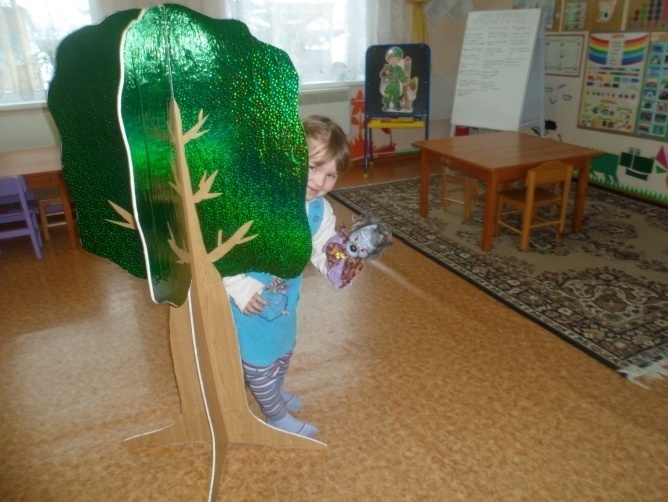 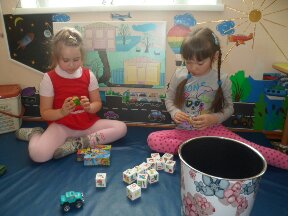 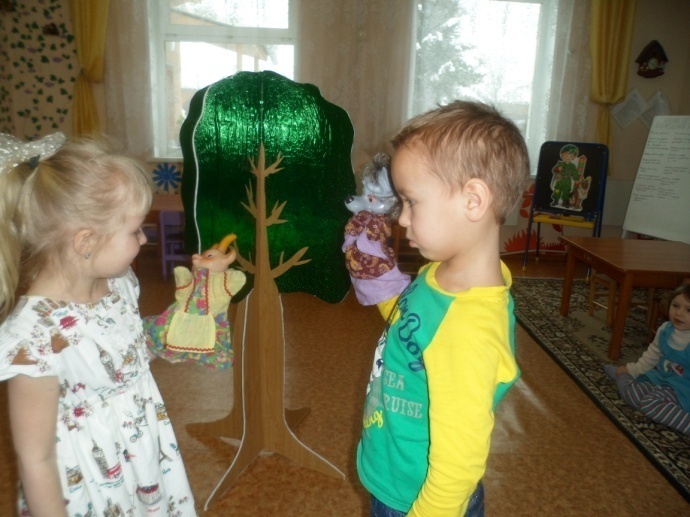 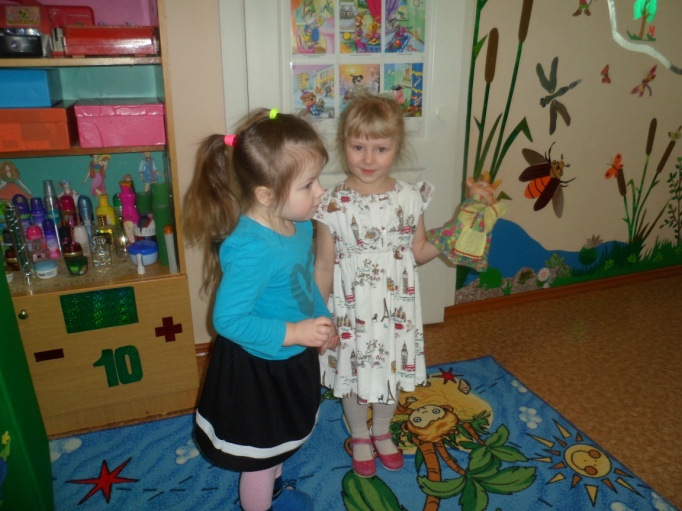 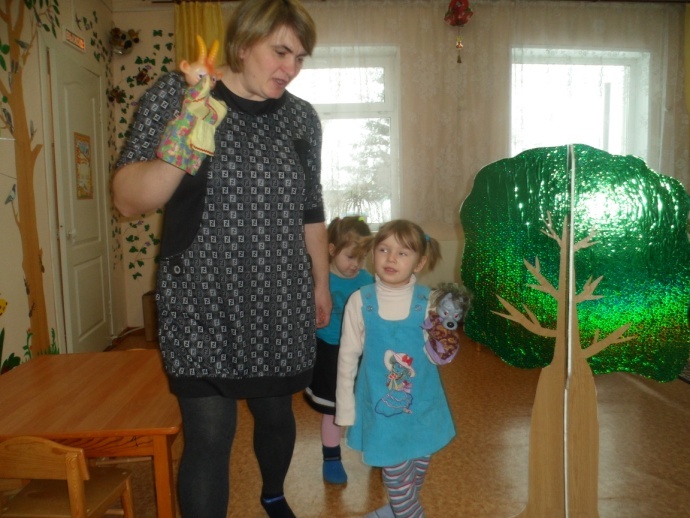 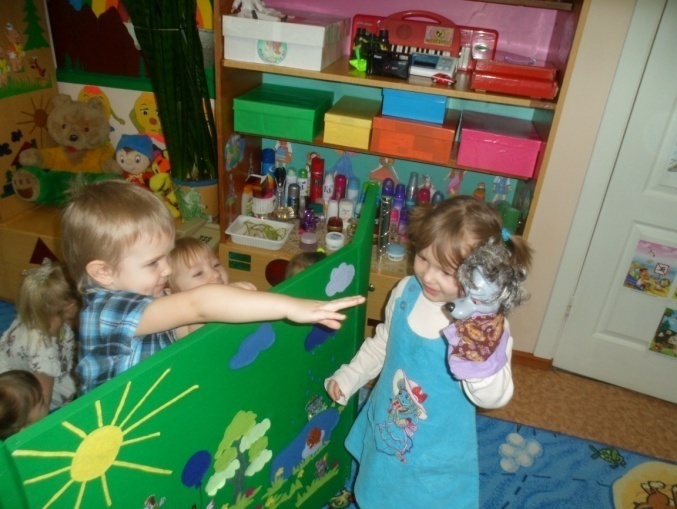 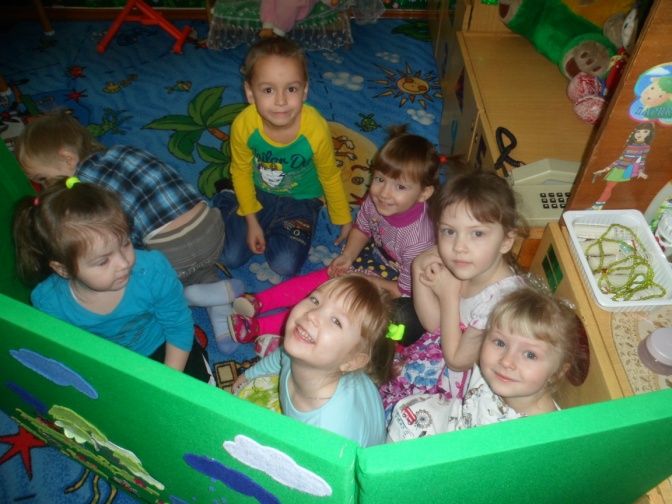 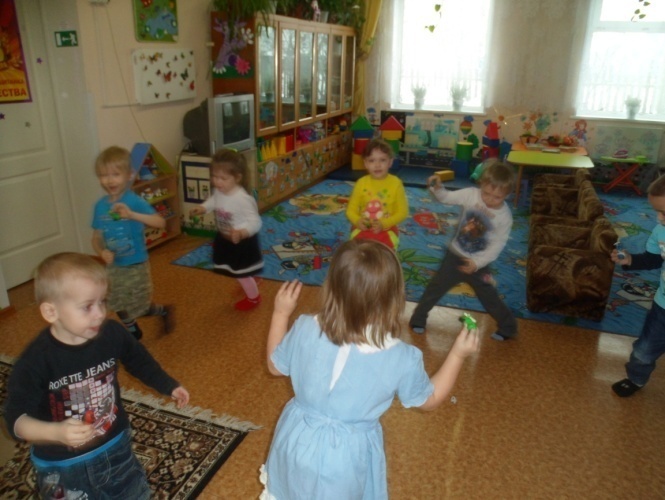 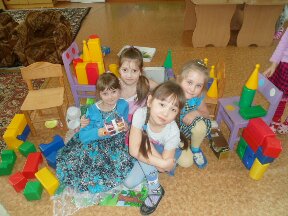 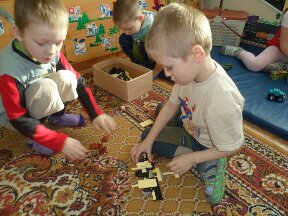 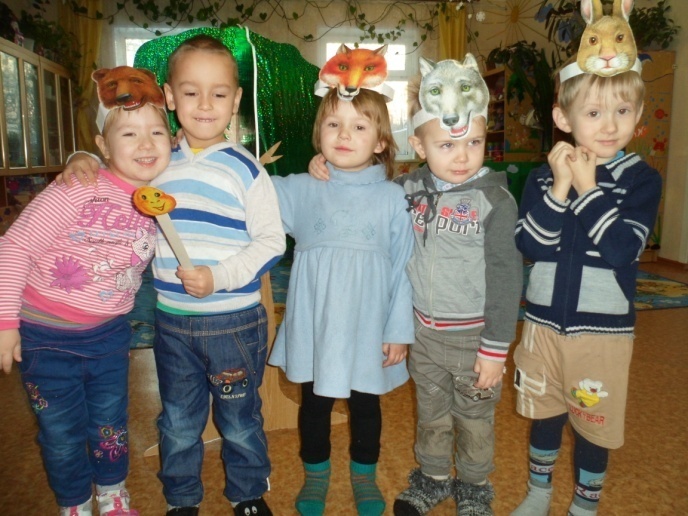 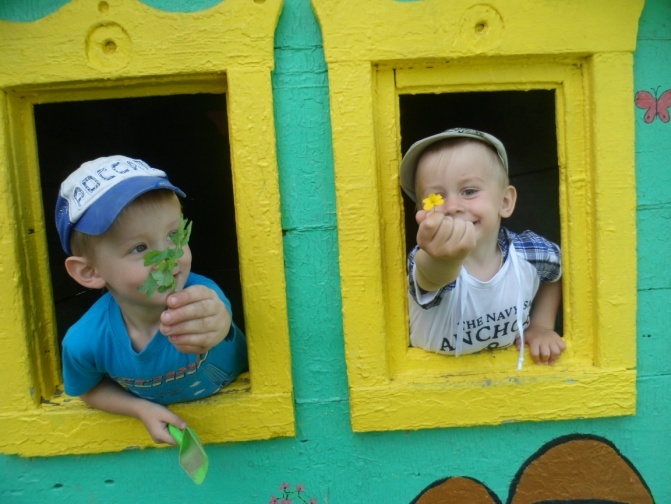 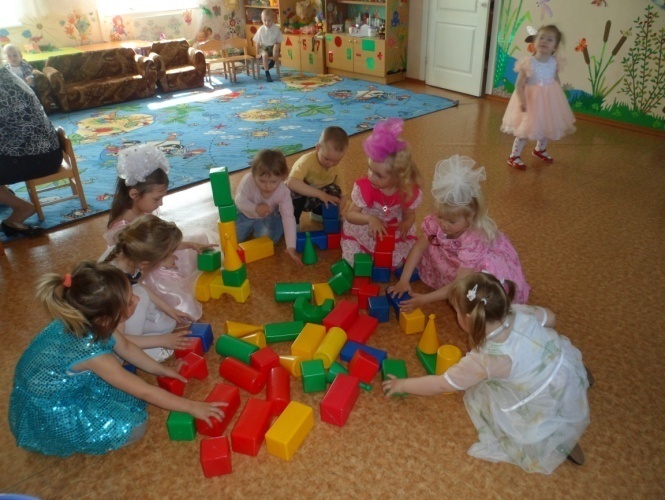 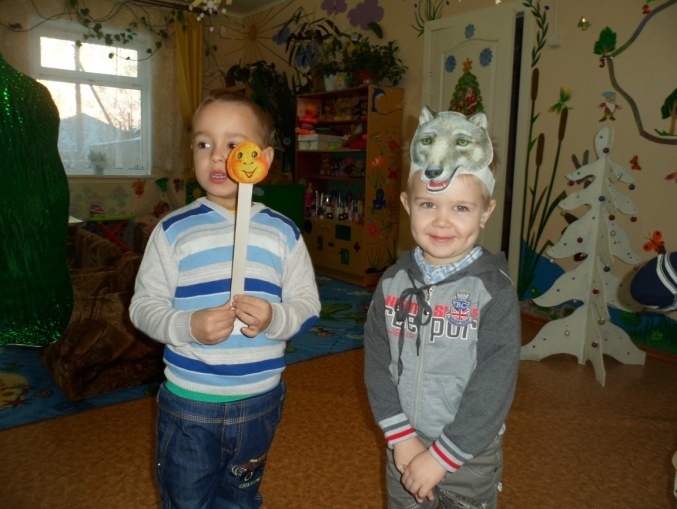 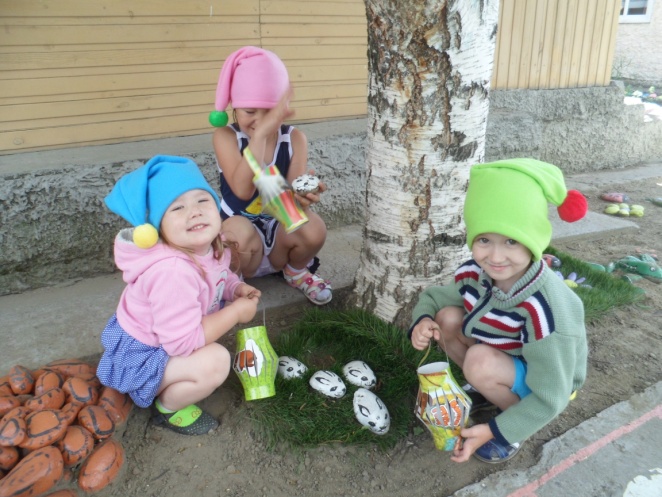 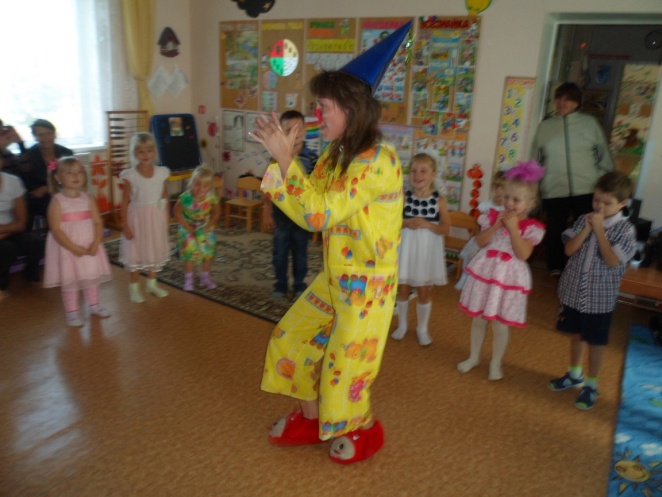 